1.Która godzina? Napisz. Oficjalne określanie czasu.1 2         3        4 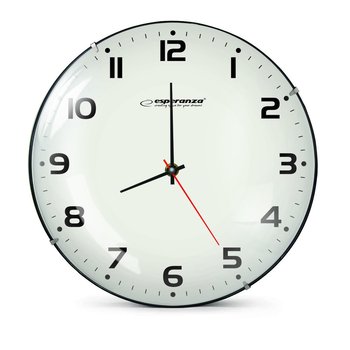 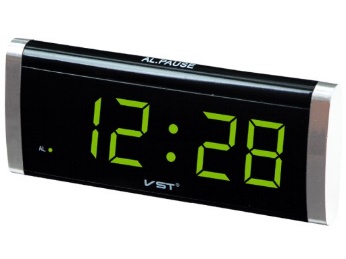 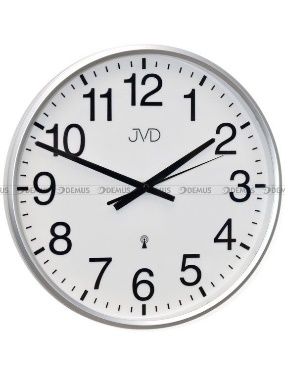 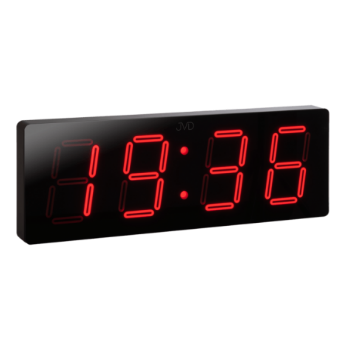 2. Która godzina? Napisz. Potoczne określanie czasu.1     2                   3     4 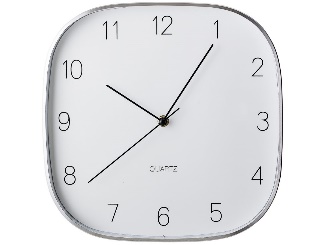 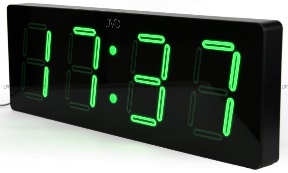 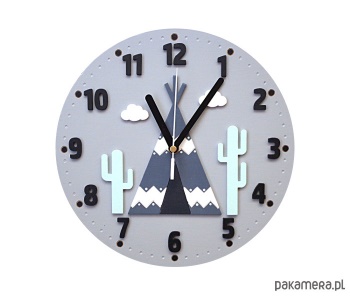 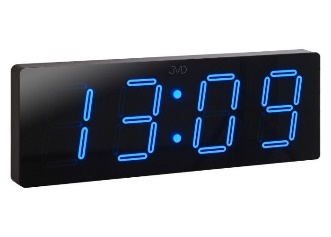 3. Przetłumacz wyrażenia na język rosyjski. 1.pomarańczowy……………………………….            3. czarny………………………………...       5.żółty…………………………………………………2.różowy………………………………………                 4.  zielony…………………………………       6. biały…………………………………………………..4. Przetłumacz zdania na język rosyjski. Przepraszam, jak trafić do centrum miasta?…………………………………………………………………………………………….Proszę powiedzieć, jak dojść do poczty?…………………………………………………………………………………………….Musi Pan iść prosto tą ulicą.……………………………………………………………………………………………..Trzeba skręcić w lewo za rogiem.……………………………………………………………………………………………..5. Jesteś w Moskwie. Zapytaj przechodnia jak trafić do najbliższej stacji metra. ……………………………………………………………………………………………………………………………………………………………………………………………….……………………………………………………………………………………………………………………………………………………………6. Napisz cyframi, która to godzina (oficjalne określanie czasu). Пятнадцать часов пятнадцать минут........................................................Двадцать два часа тридцать минут...........................................................